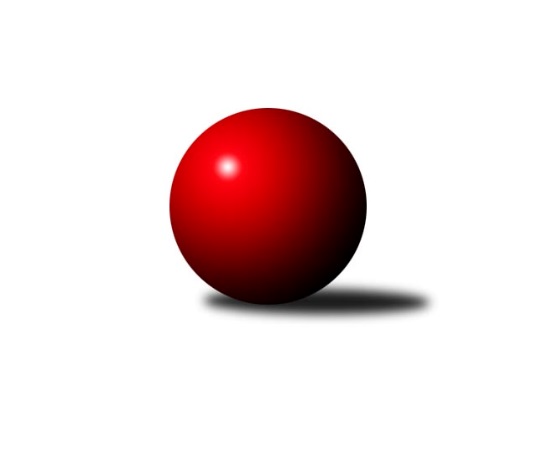 Č.9Ročník 2016/2017	8.6.2024 Krajský přebor MS 2016/2017Statistika 9. kolaTabulka družstev:		družstvo	záp	výh	rem	proh	skore	sety	průměr	body	plné	dorážka	chyby	1.	Kuželky Horní Benešov	9	7	0	2	47.5 : 24.5 	(64.5 : 43.5)	2391	14	1665	726	46.3	2.	KK Hranice ˝A˝	9	6	0	3	44.5 : 27.5 	(58.5 : 49.5)	2482	12	1736	747	36.8	3.	TJ Sokol Bohumín ˝B˝	9	6	0	3	42.0 : 30.0 	(59.0 : 49.0)	2455	12	1703	751	35.4	4.	TJ VOKD Poruba ˝A˝	9	6	0	3	41.0 : 31.0 	(63.0 : 45.0)	2459	12	1707	753	40.4	5.	TJ Spartak Bílovec ˝A˝	9	6	0	3	41.0 : 31.0 	(59.0 : 49.0)	2500	12	1715	785	35	6.	KK Minerva Opava ˝B˝	9	5	0	4	43.0 : 29.0 	(58.0 : 50.0)	2434	10	1705	729	36.8	7.	TJ Unie Hlubina˝B˝	9	5	0	4	37.0 : 35.0 	(55.0 : 53.0)	2435	10	1698	737	39	8.	TJ Sokol Bohumín˝C˝	9	5	0	4	35.0 : 37.0 	(52.0 : 56.0)	2432	10	1719	713	43.9	9.	TJ Nový Jičín ˝A˝	9	3	0	6	31.5 : 40.5 	(50.5 : 57.5)	2351	6	1657	693	46.1	10.	TJ Sokol Sedlnice ˝B˝	9	3	0	6	30.5 : 41.5 	(48.5 : 59.5)	2450	6	1700	750	38.2	11.	TJ Opava ˝C˝	9	2	0	7	24.0 : 48.0 	(47.0 : 61.0)	2472	4	1718	754	41.9	12.	TJ VOKD Poruba ˝B˝	9	0	0	9	15.0 : 57.0 	(33.0 : 75.0)	2359	0	1687	672	65.9Tabulka doma:		družstvo	záp	výh	rem	proh	skore	sety	průměr	body	maximum	minimum	1.	Kuželky Horní Benešov	6	6	0	0	38.5 : 9.5 	(46.5 : 25.5)	2536	12	2624	2443	2.	KK Minerva Opava ˝B˝	5	5	0	0	36.0 : 4.0 	(44.0 : 16.0)	2652	10	2691	2608	3.	TJ VOKD Poruba ˝A˝	6	5	0	1	32.0 : 16.0 	(43.5 : 28.5)	2455	10	2515	2392	4.	TJ Sokol Bohumín˝C˝	6	5	0	1	31.0 : 17.0 	(38.0 : 34.0)	2450	10	2515	2390	5.	TJ Unie Hlubina˝B˝	5	4	0	1	26.0 : 14.0 	(36.0 : 24.0)	2509	8	2553	2480	6.	TJ Sokol Bohumín ˝B˝	3	3	0	0	19.5 : 4.5 	(24.5 : 11.5)	2501	6	2532	2464	7.	TJ Spartak Bílovec ˝A˝	3	3	0	0	19.0 : 5.0 	(25.5 : 10.5)	2608	6	2637	2575	8.	TJ Nový Jičín ˝A˝	5	3	0	2	25.5 : 14.5 	(36.5 : 23.5)	2430	6	2503	2353	9.	KK Hranice ˝A˝	5	3	0	2	24.5 : 15.5 	(31.0 : 29.0)	2448	6	2501	2413	10.	TJ Sokol Sedlnice ˝B˝	4	2	0	2	16.0 : 16.0 	(22.0 : 26.0)	2456	4	2552	2390	11.	TJ Opava ˝C˝	3	1	0	2	11.0 : 13.0 	(17.0 : 19.0)	2557	2	2570	2532	12.	TJ VOKD Poruba ˝B˝	3	0	0	3	9.0 : 15.0 	(13.5 : 22.5)	2314	0	2349	2280Tabulka venku:		družstvo	záp	výh	rem	proh	skore	sety	průměr	body	maximum	minimum	1.	KK Hranice ˝A˝	4	3	0	1	20.0 : 12.0 	(27.5 : 20.5)	2491	6	2577	2395	2.	TJ Sokol Bohumín ˝B˝	6	3	0	3	22.5 : 25.5 	(34.5 : 37.5)	2447	6	2504	2385	3.	TJ Spartak Bílovec ˝A˝	6	3	0	3	22.0 : 26.0 	(33.5 : 38.5)	2482	6	2565	2388	4.	TJ VOKD Poruba ˝A˝	3	1	0	2	9.0 : 15.0 	(19.5 : 16.5)	2461	2	2582	2349	5.	Kuželky Horní Benešov	3	1	0	2	9.0 : 15.0 	(18.0 : 18.0)	2318	2	2353	2300	6.	TJ Unie Hlubina˝B˝	4	1	0	3	11.0 : 21.0 	(19.0 : 29.0)	2416	2	2469	2325	7.	TJ Sokol Sedlnice ˝B˝	5	1	0	4	14.5 : 25.5 	(26.5 : 33.5)	2449	2	2576	2318	8.	TJ Opava ˝C˝	6	1	0	5	13.0 : 35.0 	(30.0 : 42.0)	2457	2	2544	2312	9.	TJ Sokol Bohumín˝C˝	3	0	0	3	4.0 : 20.0 	(14.0 : 22.0)	2444	0	2496	2343	10.	KK Minerva Opava ˝B˝	4	0	0	4	7.0 : 25.0 	(14.0 : 34.0)	2380	0	2488	2213	11.	TJ Nový Jičín ˝A˝	4	0	0	4	6.0 : 26.0 	(14.0 : 34.0)	2331	0	2359	2291	12.	TJ VOKD Poruba ˝B˝	6	0	0	6	6.0 : 42.0 	(19.5 : 52.5)	2368	0	2431	2308Tabulka podzimní části:		družstvo	záp	výh	rem	proh	skore	sety	průměr	body	doma	venku	1.	Kuželky Horní Benešov	9	7	0	2	47.5 : 24.5 	(64.5 : 43.5)	2391	14 	6 	0 	0 	1 	0 	2	2.	KK Hranice ˝A˝	9	6	0	3	44.5 : 27.5 	(58.5 : 49.5)	2482	12 	3 	0 	2 	3 	0 	1	3.	TJ Sokol Bohumín ˝B˝	9	6	0	3	42.0 : 30.0 	(59.0 : 49.0)	2455	12 	3 	0 	0 	3 	0 	3	4.	TJ VOKD Poruba ˝A˝	9	6	0	3	41.0 : 31.0 	(63.0 : 45.0)	2459	12 	5 	0 	1 	1 	0 	2	5.	TJ Spartak Bílovec ˝A˝	9	6	0	3	41.0 : 31.0 	(59.0 : 49.0)	2500	12 	3 	0 	0 	3 	0 	3	6.	KK Minerva Opava ˝B˝	9	5	0	4	43.0 : 29.0 	(58.0 : 50.0)	2434	10 	5 	0 	0 	0 	0 	4	7.	TJ Unie Hlubina˝B˝	9	5	0	4	37.0 : 35.0 	(55.0 : 53.0)	2435	10 	4 	0 	1 	1 	0 	3	8.	TJ Sokol Bohumín˝C˝	9	5	0	4	35.0 : 37.0 	(52.0 : 56.0)	2432	10 	5 	0 	1 	0 	0 	3	9.	TJ Nový Jičín ˝A˝	9	3	0	6	31.5 : 40.5 	(50.5 : 57.5)	2351	6 	3 	0 	2 	0 	0 	4	10.	TJ Sokol Sedlnice ˝B˝	9	3	0	6	30.5 : 41.5 	(48.5 : 59.5)	2450	6 	2 	0 	2 	1 	0 	4	11.	TJ Opava ˝C˝	9	2	0	7	24.0 : 48.0 	(47.0 : 61.0)	2472	4 	1 	0 	2 	1 	0 	5	12.	TJ VOKD Poruba ˝B˝	9	0	0	9	15.0 : 57.0 	(33.0 : 75.0)	2359	0 	0 	0 	3 	0 	0 	6Tabulka jarní části:		družstvo	záp	výh	rem	proh	skore	sety	průměr	body	doma	venku	1.	TJ Sokol Bohumín ˝B˝	0	0	0	0	0.0 : 0.0 	(0.0 : 0.0)	0	0 	0 	0 	0 	0 	0 	0 	2.	TJ Spartak Bílovec ˝A˝	0	0	0	0	0.0 : 0.0 	(0.0 : 0.0)	0	0 	0 	0 	0 	0 	0 	0 	3.	TJ Unie Hlubina˝B˝	0	0	0	0	0.0 : 0.0 	(0.0 : 0.0)	0	0 	0 	0 	0 	0 	0 	0 	4.	TJ Sokol Bohumín˝C˝	0	0	0	0	0.0 : 0.0 	(0.0 : 0.0)	0	0 	0 	0 	0 	0 	0 	0 	5.	Kuželky Horní Benešov	0	0	0	0	0.0 : 0.0 	(0.0 : 0.0)	0	0 	0 	0 	0 	0 	0 	0 	6.	KK Minerva Opava ˝B˝	0	0	0	0	0.0 : 0.0 	(0.0 : 0.0)	0	0 	0 	0 	0 	0 	0 	0 	7.	KK Hranice ˝A˝	0	0	0	0	0.0 : 0.0 	(0.0 : 0.0)	0	0 	0 	0 	0 	0 	0 	0 	8.	TJ Opava ˝C˝	0	0	0	0	0.0 : 0.0 	(0.0 : 0.0)	0	0 	0 	0 	0 	0 	0 	0 	9.	TJ Nový Jičín ˝A˝	0	0	0	0	0.0 : 0.0 	(0.0 : 0.0)	0	0 	0 	0 	0 	0 	0 	0 	10.	TJ Sokol Sedlnice ˝B˝	0	0	0	0	0.0 : 0.0 	(0.0 : 0.0)	0	0 	0 	0 	0 	0 	0 	0 	11.	TJ VOKD Poruba ˝B˝	0	0	0	0	0.0 : 0.0 	(0.0 : 0.0)	0	0 	0 	0 	0 	0 	0 	0 	12.	TJ VOKD Poruba ˝A˝	0	0	0	0	0.0 : 0.0 	(0.0 : 0.0)	0	0 	0 	0 	0 	0 	0 	0 Zisk bodů pro družstvo:		jméno hráče	družstvo	body	zápasy	v %	dílčí body	sety	v %	1.	Martin Weiss 	Kuželky Horní Benešov 	8	/	8	(100%)	13	/	16	(81%)	2.	František Opravil 	KK Hranice ˝A˝ 	8	/	9	(89%)	13	/	18	(72%)	3.	Jan Strnadel 	KK Minerva Opava ˝B˝ 	8	/	9	(89%)	12	/	18	(67%)	4.	Anna Ledvinová 	KK Hranice ˝A˝ 	7.5	/	9	(83%)	12	/	18	(67%)	5.	Pavel Marek 	TJ Unie Hlubina˝B˝ 	7	/	8	(88%)	12	/	16	(75%)	6.	Roman Honl 	TJ Sokol Bohumín ˝B˝ 	7	/	8	(88%)	11	/	16	(69%)	7.	Jiří Kratoš 	TJ VOKD Poruba ˝A˝ 	7	/	9	(78%)	13.5	/	18	(75%)	8.	Karel Šnajdárek 	TJ Spartak Bílovec ˝A˝ 	7	/	9	(78%)	13	/	18	(72%)	9.	Petr Pavelka st 	KK Hranice ˝A˝ 	7	/	9	(78%)	13	/	18	(72%)	10.	Jan Pospěch 	TJ Nový Jičín ˝A˝ 	7	/	9	(78%)	11	/	18	(61%)	11.	Ladislav Petr 	TJ Sokol Sedlnice ˝B˝ 	6	/	8	(75%)	13	/	16	(81%)	12.	Miroslav Procházka 	Kuželky Horní Benešov 	6	/	8	(75%)	9	/	16	(56%)	13.	Martin Koraba 	Kuželky Horní Benešov 	6	/	9	(67%)	14	/	18	(78%)	14.	Lada Péli 	TJ Sokol Bohumín ˝B˝ 	6	/	9	(67%)	11.5	/	18	(64%)	15.	Jaromír Martiník 	Kuželky Horní Benešov 	5.5	/	9	(61%)	12.5	/	18	(69%)	16.	Pavel Hrabec 	TJ VOKD Poruba ˝A˝ 	5	/	6	(83%)	9	/	12	(75%)	17.	Jana Martínková 	KK Minerva Opava ˝B˝ 	5	/	6	(83%)	9	/	12	(75%)	18.	Richard Šimek 	TJ VOKD Poruba ˝A˝ 	5	/	6	(83%)	7	/	12	(58%)	19.	Břetislav Mrkvica 	TJ Opava ˝C˝ 	5	/	7	(71%)	9.5	/	14	(68%)	20.	Barbora Janyšková 	TJ Sokol Sedlnice ˝B˝ 	5	/	8	(63%)	8.5	/	16	(53%)	21.	Tomáš Binar 	TJ Spartak Bílovec ˝A˝ 	5	/	9	(56%)	11.5	/	18	(64%)	22.	Tomáš Král 	KK Minerva Opava ˝B˝ 	5	/	9	(56%)	10	/	18	(56%)	23.	David Binar 	TJ Spartak Bílovec ˝A˝ 	4.5	/	7	(64%)	7	/	14	(50%)	24.	Milan Zezulka 	TJ Spartak Bílovec ˝A˝ 	4	/	5	(80%)	7	/	10	(70%)	25.	Jan Král 	KK Minerva Opava ˝B˝ 	4	/	5	(80%)	6	/	10	(60%)	26.	Jan Žídek 	TJ VOKD Poruba ˝A˝ 	4	/	7	(57%)	9.5	/	14	(68%)	27.	Václav Rábl 	TJ Unie Hlubina˝B˝ 	4	/	7	(57%)	9	/	14	(64%)	28.	Alfréd Hermann 	TJ Sokol Bohumín˝C˝ 	4	/	7	(57%)	8.5	/	14	(61%)	29.	Martina Honlová 	TJ Sokol Bohumín ˝B˝ 	4	/	7	(57%)	8	/	14	(57%)	30.	Josef Kyjovský 	TJ Unie Hlubina˝B˝ 	4	/	7	(57%)	7	/	14	(50%)	31.	Jiří Madecký 	TJ Nový Jičín ˝A˝ 	4	/	7	(57%)	7	/	14	(50%)	32.	Stanislav Sliwka 	TJ Sokol Bohumín˝C˝ 	4	/	7	(57%)	6.5	/	14	(46%)	33.	Lucie Bogdanowiczová 	TJ Sokol Bohumín˝C˝ 	4	/	8	(50%)	9	/	16	(56%)	34.	Václav Kladiva 	TJ Sokol Bohumín˝C˝ 	4	/	8	(50%)	8.5	/	16	(53%)	35.	Karel Škrobánek 	TJ Opava ˝C˝ 	4	/	8	(50%)	8	/	16	(50%)	36.	Jaroslav Ledvina 	KK Hranice ˝A˝ 	4	/	8	(50%)	7.5	/	16	(47%)	37.	Renáta Janyšková 	TJ Sokol Sedlnice ˝B˝ 	4	/	8	(50%)	7.5	/	16	(47%)	38.	Roman Grüner 	TJ Unie Hlubina˝B˝ 	4	/	8	(50%)	7	/	16	(44%)	39.	Jaromír Piska 	TJ Sokol Bohumín ˝B˝ 	4	/	9	(44%)	9.5	/	18	(53%)	40.	Jiří Terrich 	KK Hranice ˝A˝ 	4	/	9	(44%)	8	/	18	(44%)	41.	Klára Tobolová 	TJ Sokol Sedlnice ˝B˝ 	4	/	9	(44%)	8	/	18	(44%)	42.	Jaroslav Klus 	TJ Sokol Bohumín˝C˝ 	4	/	9	(44%)	7.5	/	18	(42%)	43.	Dalibor Hamrozy 	TJ Sokol Bohumín ˝B˝ 	3.5	/	5	(70%)	6.5	/	10	(65%)	44.	Filip Sýkora 	TJ Spartak Bílovec ˝A˝ 	3.5	/	5	(70%)	5	/	10	(50%)	45.	Libor Jurečka 	TJ Nový Jičín ˝A˝ 	3.5	/	9	(39%)	7	/	18	(39%)	46.	Michaela Tobolová 	TJ Sokol Sedlnice ˝B˝ 	3.5	/	9	(39%)	5.5	/	18	(31%)	47.	Vlastimil Kotrla 	Kuželky Horní Benešov 	3	/	3	(100%)	4	/	6	(67%)	48.	Ivana Volná 	TJ Nový Jičín ˝A˝ 	3	/	4	(75%)	5	/	8	(63%)	49.	Renáta Smijová 	KK Minerva Opava ˝B˝ 	3	/	5	(60%)	5	/	10	(50%)	50.	Jaroslav Hrabuška 	TJ VOKD Poruba ˝B˝ 	3	/	6	(50%)	5	/	12	(42%)	51.	Jan Míka 	TJ VOKD Poruba ˝A˝ 	3	/	7	(43%)	8.5	/	14	(61%)	52.	Tomáš Valíček 	TJ Opava ˝C˝ 	3	/	7	(43%)	8	/	14	(57%)	53.	Radek Škarka 	TJ Nový Jičín ˝A˝ 	3	/	7	(43%)	8	/	14	(57%)	54.	Zdeněk Štohanzl 	KK Minerva Opava ˝B˝ 	3	/	7	(43%)	8	/	14	(57%)	55.	Vladimír Štacha 	TJ Spartak Bílovec ˝A˝ 	3	/	7	(43%)	7.5	/	14	(54%)	56.	Lukáš Trojek 	TJ VOKD Poruba ˝B˝ 	3	/	7	(43%)	5	/	14	(36%)	57.	Pavel Plaček 	TJ Sokol Bohumín˝C˝ 	3	/	7	(43%)	5	/	14	(36%)	58.	Petr Frank 	KK Minerva Opava ˝B˝ 	3	/	7	(43%)	4	/	14	(29%)	59.	Rudolf Tvrdoň 	TJ Opava ˝C˝ 	3	/	8	(38%)	8	/	16	(50%)	60.	Josef Hájek 	TJ Unie Hlubina˝B˝ 	3	/	9	(33%)	7.5	/	18	(42%)	61.	Michal Bezruč 	TJ VOKD Poruba ˝A˝ 	3	/	9	(33%)	7	/	18	(39%)	62.	Radek Chovanec 	TJ Nový Jičín ˝A˝ 	3	/	9	(33%)	6.5	/	18	(36%)	63.	Zdeněk Hebda 	TJ VOKD Poruba ˝B˝ 	2	/	2	(100%)	2.5	/	4	(63%)	64.	Jana Martiníková 	Kuželky Horní Benešov 	2	/	3	(67%)	5	/	6	(83%)	65.	Barbora Víchová 	TJ Opava ˝C˝ 	2	/	4	(50%)	2	/	8	(25%)	66.	Jaroslav Lakomý 	Kuželky Horní Benešov 	2	/	5	(40%)	3	/	10	(30%)	67.	Antonín Fabík 	TJ Spartak Bílovec ˝A˝ 	2	/	6	(33%)	5	/	12	(42%)	68.	Dana Lamichová 	TJ Opava ˝C˝ 	2	/	6	(33%)	5	/	12	(42%)	69.	Karel Vágner 	KK Minerva Opava ˝B˝ 	2	/	6	(33%)	4	/	12	(33%)	70.	Libor Krajčí 	TJ Sokol Bohumín ˝B˝ 	2	/	6	(33%)	2.5	/	12	(21%)	71.	Helena Hýžová 	TJ VOKD Poruba ˝B˝ 	2	/	7	(29%)	3	/	14	(21%)	72.	Pavel Krompolc 	TJ Unie Hlubina˝B˝ 	2	/	8	(25%)	4.5	/	16	(28%)	73.	Rostislav Kletenský 	TJ Sokol Sedlnice ˝B˝ 	2	/	9	(22%)	6	/	18	(33%)	74.	René Světlík 	TJ Sokol Bohumín ˝B˝ 	1.5	/	5	(30%)	5	/	10	(50%)	75.	Kamila Skopalová 	TJ VOKD Poruba ˝B˝ 	1	/	1	(100%)	2	/	2	(100%)	76.	Petr Oravec 	TJ VOKD Poruba ˝A˝ 	1	/	1	(100%)	2	/	2	(100%)	77.	Miroslava Ševčíková 	TJ Sokol Bohumín˝C˝ 	1	/	1	(100%)	2	/	2	(100%)	78.	Rudolf Riezner 	TJ Unie Hlubina˝B˝ 	1	/	1	(100%)	1	/	2	(50%)	79.	Petr Chodura 	TJ Unie Hlubina˝B˝ 	1	/	2	(50%)	3	/	4	(75%)	80.	Lukáš Modlitba 	TJ Sokol Bohumín ˝B˝ 	1	/	2	(50%)	2	/	4	(50%)	81.	Jana Hrňová 	TJ Nový Jičín ˝A˝ 	1	/	2	(50%)	2	/	4	(50%)	82.	Radim Konečný 	TJ Unie Hlubina˝B˝ 	1	/	3	(33%)	4	/	6	(67%)	83.	Štefan Dendis 	TJ Sokol Bohumín ˝B˝ 	1	/	3	(33%)	3	/	6	(50%)	84.	Vratislav Kolář 	KK Hranice ˝A˝ 	1	/	3	(33%)	2	/	6	(33%)	85.	Zdeněk Mžik 	TJ VOKD Poruba ˝B˝ 	1	/	4	(25%)	3.5	/	8	(44%)	86.	Vojtěch Turlej 	TJ VOKD Poruba ˝B˝ 	1	/	4	(25%)	1	/	8	(13%)	87.	Zdeňka Terrichová 	KK Hranice ˝A˝ 	1	/	4	(25%)	1	/	8	(13%)	88.	David Schiedek 	Kuželky Horní Benešov 	1	/	5	(20%)	3.5	/	10	(35%)	89.	Jan Stuš 	TJ Sokol Bohumín˝C˝ 	1	/	6	(17%)	5	/	12	(42%)	90.	Jana Tvrdoňová 	TJ Opava ˝C˝ 	1	/	6	(17%)	4	/	12	(33%)	91.	Antonín Chalcář 	TJ VOKD Poruba ˝B˝ 	1	/	6	(17%)	2	/	12	(17%)	92.	Marek Číž 	TJ VOKD Poruba ˝B˝ 	1	/	7	(14%)	6	/	14	(43%)	93.	Martin Skopal 	TJ VOKD Poruba ˝A˝ 	1	/	7	(14%)	5.5	/	14	(39%)	94.	Ján Pelikán 	TJ Nový Jičín ˝A˝ 	1	/	7	(14%)	4	/	14	(29%)	95.	Radim Bezruč 	TJ VOKD Poruba ˝B˝ 	0	/	1	(0%)	1	/	2	(50%)	96.	Ota Beňo 	TJ Spartak Bílovec ˝A˝ 	0	/	1	(0%)	1	/	2	(50%)	97.	Milan Pčola 	TJ VOKD Poruba ˝B˝ 	0	/	1	(0%)	1	/	2	(50%)	98.	Dominika Vinklarová 	KK Hranice ˝A˝ 	0	/	1	(0%)	1	/	2	(50%)	99.	Libor Pšenica 	TJ Unie Hlubina˝B˝ 	0	/	1	(0%)	0	/	2	(0%)	100.	Adéla Sobotíková 	TJ Sokol Sedlnice ˝B˝ 	0	/	1	(0%)	0	/	2	(0%)	101.	Petr Schwalbe 	TJ Opava ˝C˝ 	0	/	1	(0%)	0	/	2	(0%)	102.	Rostislav Klazar 	TJ Spartak Bílovec ˝A˝ 	0	/	2	(0%)	1	/	4	(25%)	103.	Milan Binar 	TJ Spartak Bílovec ˝A˝ 	0	/	2	(0%)	1	/	4	(25%)	104.	Helena Martinčáková 	TJ VOKD Poruba ˝B˝ 	0	/	2	(0%)	1	/	4	(25%)	105.	David Juřica 	TJ Sokol Sedlnice ˝B˝ 	0	/	2	(0%)	0	/	4	(0%)	106.	Roman Klímek 	TJ VOKD Poruba ˝B˝ 	0	/	5	(0%)	0	/	10	(0%)	107.	Václav Boháčík 	TJ Opava ˝C˝ 	0	/	7	(0%)	2.5	/	14	(18%)Průměry na kuželnách:		kuželna	průměr	plné	dorážka	chyby	výkon na hráče	1.	Minerva Opava, 1-2	2558	1777	780	35.4	(426.3)	2.	TJ Opava, 1-4	2555	1757	797	37.5	(425.8)	3.	TJ Spartak Bílovec, 1-2	2540	1764	775	38.5	(423.4)	4.	TJ Unie Hlubina, 1-2	2492	1730	762	34.5	(415.5)	5.	 Horní Benešov, 1-4	2476	1717	759	50.8	(412.8)	6.	TJ Sokol Sedlnice, 1-2	2452	1701	751	37.0	(408.8)	7.	KK Hranice, 1-2	2432	1688	744	37.4	(405.4)	8.	TJ Sokol Bohumín, 1-4	2426	1696	729	46.9	(404.4)	9.	TJ Nový Jičín, 1-4	2415	1675	739	35.7	(402.6)	10.	TJ VOKD Poruba, 1-4	2383	1674	709	50.9	(397.3)Nejlepší výkony na kuželnách:Minerva Opava, 1-2KK Minerva Opava ˝B˝	2691	7. kolo	Tomáš Král 	KK Minerva Opava ˝B˝	509	9. koloKK Minerva Opava ˝B˝	2670	5. kolo	Tomáš Král 	KK Minerva Opava ˝B˝	489	5. koloKK Minerva Opava ˝B˝	2652	1. kolo	Anna Ledvinová 	KK Hranice ˝A˝	487	7. koloKK Minerva Opava ˝B˝	2639	9. kolo	Tomáš Král 	KK Minerva Opava ˝B˝	483	1. koloKK Minerva Opava ˝B˝	2608	3. kolo	Tomáš Král 	KK Minerva Opava ˝B˝	466	7. koloKK Hranice ˝A˝	2577	7. kolo	Jan Král 	KK Minerva Opava ˝B˝	465	7. koloTJ Sokol Bohumín˝C˝	2496	5. kolo	Jan Král 	KK Minerva Opava ˝B˝	464	1. koloTJ Opava ˝C˝	2490	9. kolo	Jan Strnadel 	KK Minerva Opava ˝B˝	459	7. koloTJ Unie Hlubina˝B˝	2432	3. kolo	Jan Strnadel 	KK Minerva Opava ˝B˝	455	9. koloTJ VOKD Poruba ˝B˝	2325	1. kolo	Jan Strnadel 	KK Minerva Opava ˝B˝	454	5. koloTJ Opava, 1-4TJ VOKD Poruba ˝A˝	2582	8. kolo	Karel Škrobánek 	TJ Opava ˝C˝	480	5. koloTJ Sokol Sedlnice ˝B˝	2576	5. kolo	Ladislav Petr 	TJ Sokol Sedlnice ˝B˝	468	5. koloTJ Opava ˝C˝	2570	5. kolo	Rudolf Tvrdoň 	TJ Opava ˝C˝	459	3. koloTJ Opava ˝C˝	2570	3. kolo	Břetislav Mrkvica 	TJ Opava ˝C˝	459	5. koloTJ Opava ˝C˝	2532	8. kolo	Dalibor Hamrozy 	TJ Sokol Bohumín ˝B˝	457	3. koloTJ Sokol Bohumín ˝B˝	2500	3. kolo	Renáta Janyšková 	TJ Sokol Sedlnice ˝B˝	450	5. kolo		. kolo	Lada Péli 	TJ Sokol Bohumín ˝B˝	450	3. kolo		. kolo	Jiří Kratoš 	TJ VOKD Poruba ˝A˝	444	8. kolo		. kolo	Břetislav Mrkvica 	TJ Opava ˝C˝	444	8. kolo		. kolo	Jana Tvrdoňová 	TJ Opava ˝C˝	443	8. koloTJ Spartak Bílovec, 1-2TJ Spartak Bílovec ˝A˝	2637	1. kolo	David Binar 	TJ Spartak Bílovec ˝A˝	492	1. koloTJ Spartak Bílovec ˝A˝	2612	3. kolo	Tomáš Binar 	TJ Spartak Bílovec ˝A˝	460	1. koloTJ Spartak Bílovec ˝A˝	2575	8. kolo	Karel Šnajdárek 	TJ Spartak Bílovec ˝A˝	455	8. koloTJ Opava ˝C˝	2544	1. kolo	Milan Zezulka 	TJ Spartak Bílovec ˝A˝	452	1. koloKK Minerva Opava ˝B˝	2488	8. kolo	David Binar 	TJ Spartak Bílovec ˝A˝	448	3. koloTJ VOKD Poruba ˝B˝	2386	3. kolo	Milan Zezulka 	TJ Spartak Bílovec ˝A˝	448	8. kolo		. kolo	Tomáš Valíček 	TJ Opava ˝C˝	446	1. kolo		. kolo	Karel Šnajdárek 	TJ Spartak Bílovec ˝A˝	445	1. kolo		. kolo	Vladimír Štacha 	TJ Spartak Bílovec ˝A˝	441	3. kolo		. kolo	Tomáš Král 	KK Minerva Opava ˝B˝	441	8. koloTJ Unie Hlubina, 1-2KK Hranice ˝A˝	2565	4. kolo	Dana Lamichová 	TJ Opava ˝C˝	455	6. koloTJ Unie Hlubina˝B˝	2553	6. kolo	Václav Rábl 	TJ Unie Hlubina˝B˝	455	5. koloTJ Unie Hlubina˝B˝	2541	5. kolo	Kamila Skopalová 	TJ VOKD Poruba ˝B˝	451	7. koloTJ Opava ˝C˝	2522	6. kolo	Pavel Marek 	TJ Unie Hlubina˝B˝	442	7. koloTJ Unie Hlubina˝B˝	2489	7. kolo	Jan Žídek 	TJ VOKD Poruba ˝A˝	440	2. koloTJ Unie Hlubina˝B˝	2483	4. kolo	Pavel Marek 	TJ Unie Hlubina˝B˝	438	6. koloTJ Unie Hlubina˝B˝	2480	2. kolo	Jaroslav Ledvina 	KK Hranice ˝A˝	436	4. koloTJ VOKD Poruba ˝A˝	2451	2. kolo	Pavel Marek 	TJ Unie Hlubina˝B˝	436	2. koloTJ VOKD Poruba ˝B˝	2431	7. kolo	Anna Ledvinová 	KK Hranice ˝A˝	436	4. koloTJ Spartak Bílovec ˝A˝	2414	5. kolo	Radim Konečný 	TJ Unie Hlubina˝B˝	435	6. kolo Horní Benešov, 1-4Kuželky Horní Benešov	2624	1. kolo	Jaromír Martiník 	Kuželky Horní Benešov	475	4. koloKuželky Horní Benešov	2603	6. kolo	Jaromír Martiník 	Kuželky Horní Benešov	470	6. koloKuželky Horní Benešov	2569	9. kolo	Jaromír Martiník 	Kuželky Horní Benešov	463	1. koloTJ Spartak Bílovec ˝A˝	2524	6. kolo	Vlastimil Kotrla 	Kuželky Horní Benešov	461	1. koloKuželky Horní Benešov	2503	4. kolo	Ladislav Petr 	TJ Sokol Sedlnice ˝B˝	456	9. koloKuželky Horní Benešov	2476	2. kolo	Martin Weiss 	Kuželky Horní Benešov	455	9. koloKK Minerva Opava ˝B˝	2446	4. kolo	Miroslav Procházka 	Kuželky Horní Benešov	453	9. koloTJ Sokol Sedlnice ˝B˝	2445	9. kolo	Martin Weiss 	Kuželky Horní Benešov	453	6. koloKuželky Horní Benešov	2443	7. kolo	Martin Weiss 	Kuželky Horní Benešov	451	4. koloTJ Sokol Bohumín ˝B˝	2421	7. kolo	Jana Martínková 	KK Minerva Opava ˝B˝	449	4. koloTJ Sokol Sedlnice, 1-2TJ Sokol Sedlnice ˝B˝	2552	8. kolo	Klára Tobolová 	TJ Sokol Sedlnice ˝B˝	463	8. koloTJ Spartak Bílovec ˝A˝	2484	4. kolo	Pavel Marek 	TJ Unie Hlubina˝B˝	447	8. koloTJ Sokol Bohumín ˝B˝	2474	6. kolo	Pavel Krompolc 	TJ Unie Hlubina˝B˝	446	8. koloTJ Unie Hlubina˝B˝	2469	8. kolo	Roman Honl 	TJ Sokol Bohumín ˝B˝	442	6. koloTJ Sokol Sedlnice ˝B˝	2463	2. kolo	Rostislav Kletenský 	TJ Sokol Sedlnice ˝B˝	440	2. koloTJ Sokol Sedlnice ˝B˝	2419	6. kolo	Ladislav Petr 	TJ Sokol Sedlnice ˝B˝	440	2. koloTJ Sokol Sedlnice ˝B˝	2390	4. kolo	Karel Šnajdárek 	TJ Spartak Bílovec ˝A˝	439	4. koloKK Minerva Opava ˝B˝	2372	2. kolo	Rostislav Kletenský 	TJ Sokol Sedlnice ˝B˝	435	8. kolo		. kolo	Dalibor Hamrozy 	TJ Sokol Bohumín ˝B˝	434	6. kolo		. kolo	Vladimír Štacha 	TJ Spartak Bílovec ˝A˝	429	4. koloKK Hranice, 1-2TJ Spartak Bílovec ˝A˝	2565	9. kolo	Tomáš Binar 	TJ Spartak Bílovec ˝A˝	471	9. koloTJ Sokol Bohumín ˝B˝	2504	1. kolo	František Opravil 	KK Hranice ˝A˝	450	1. koloKK Hranice ˝A˝	2501	1. kolo	František Opravil 	KK Hranice ˝A˝	445	9. koloKK Hranice ˝A˝	2459	3. kolo	Anna Ledvinová 	KK Hranice ˝A˝	443	3. koloKK Hranice ˝A˝	2441	9. kolo	Petr Pavelka st 	KK Hranice ˝A˝	439	1. koloKK Hranice ˝A˝	2428	5. kolo	René Světlík 	TJ Sokol Bohumín ˝B˝	439	1. koloKK Hranice ˝A˝	2413	8. kolo	Anna Ledvinová 	KK Hranice ˝A˝	433	5. koloTJ Sokol Sedlnice ˝B˝	2413	3. kolo	František Opravil 	KK Hranice ˝A˝	433	8. koloKuželky Horní Benešov	2310	5. kolo	Anna Ledvinová 	KK Hranice ˝A˝	430	9. koloTJ Nový Jičín ˝A˝	2291	8. kolo	David Binar 	TJ Spartak Bílovec ˝A˝	430	9. koloTJ Sokol Bohumín, 1-4TJ Sokol Bohumín ˝B˝	2532	8. kolo	Roman Honl 	TJ Sokol Bohumín ˝B˝	454	8. koloTJ Sokol Bohumín˝C˝	2515	4. kolo	Lucie Bogdanowiczová 	TJ Sokol Bohumín˝C˝	453	4. koloTJ Sokol Bohumín ˝B˝	2506	5. kolo	Jaromír Piska 	TJ Sokol Bohumín ˝B˝	449	8. koloTJ Sokol Bohumín˝C˝	2496	7. kolo	Jan Stuš 	TJ Sokol Bohumín˝C˝	446	8. koloTJ Sokol Bohumín˝C˝	2494	8. kolo	Jaroslav Klus 	TJ Sokol Bohumín˝C˝	445	4. koloTJ Sokol Bohumín˝C˝	2477	3. kolo	Jaroslav Klus 	TJ Sokol Bohumín˝C˝	442	3. koloTJ Opava ˝C˝	2472	7. kolo	Václav Rábl 	TJ Unie Hlubina˝B˝	442	1. koloTJ Sokol Bohumín ˝B˝	2464	2. kolo	Alfréd Hermann 	TJ Sokol Bohumín˝C˝	441	1. koloKK Hranice ˝A˝	2427	6. kolo	Lucie Bogdanowiczová 	TJ Sokol Bohumín˝C˝	440	8. koloTJ Sokol Bohumín˝C˝	2418	1. kolo	Roman Honl 	TJ Sokol Bohumín ˝B˝	439	2. koloTJ Nový Jičín, 1-4TJ Nový Jičín ˝A˝	2503	7. kolo	Jan Pospěch 	TJ Nový Jičín ˝A˝	444	2. koloTJ Sokol Sedlnice ˝B˝	2493	7. kolo	Lada Péli 	TJ Sokol Bohumín ˝B˝	440	4. koloTJ Nový Jičín ˝A˝	2463	2. kolo	Jiří Madecký 	TJ Nový Jičín ˝A˝	436	6. koloTJ Nový Jičín ˝A˝	2457	6. kolo	Pavel Marek 	TJ Unie Hlubina˝B˝	436	9. koloTJ Unie Hlubina˝B˝	2438	9. kolo	Roman Honl 	TJ Sokol Bohumín ˝B˝	434	4. koloTJ Sokol Bohumín ˝B˝	2397	4. kolo	Jana Hrňová 	TJ Nový Jičín ˝A˝	433	2. koloTJ Nový Jičín ˝A˝	2374	4. kolo	Radek Chovanec 	TJ Nový Jičín ˝A˝	430	7. koloTJ VOKD Poruba ˝B˝	2367	6. kolo	Ladislav Petr 	TJ Sokol Sedlnice ˝B˝	430	7. koloTJ Nový Jičín ˝A˝	2353	9. kolo	Václav Rábl 	TJ Unie Hlubina˝B˝	430	9. koloTJ Opava ˝C˝	2312	2. kolo	Michaela Tobolová 	TJ Sokol Sedlnice ˝B˝	425	7. koloTJ VOKD Poruba, 1-4TJ Spartak Bílovec ˝A˝	2518	7. kolo	David Binar 	TJ Spartak Bílovec ˝A˝	459	7. koloTJ VOKD Poruba ˝A˝	2515	7. kolo	Roman Honl 	TJ Sokol Bohumín ˝B˝	455	9. koloTJ VOKD Poruba ˝A˝	2487	9. kolo	Anna Ledvinová 	KK Hranice ˝A˝	455	2. koloTJ VOKD Poruba ˝A˝	2456	1. kolo	Břetislav Mrkvica 	TJ Opava ˝C˝	446	4. koloTJ VOKD Poruba ˝A˝	2455	6. kolo	Vlastimil Kotrla 	Kuželky Horní Benešov	438	3. koloTJ VOKD Poruba ˝A˝	2426	3. kolo	Radek Škarka 	TJ Nový Jičín ˝A˝	438	5. koloTJ Opava ˝C˝	2404	4. kolo	Jiří Kratoš 	TJ VOKD Poruba ˝A˝	438	1. koloKK Hranice ˝A˝	2395	2. kolo	Martin Weiss 	Kuželky Horní Benešov	436	3. koloTJ VOKD Poruba ˝A˝	2392	5. kolo	Richard Šimek 	TJ VOKD Poruba ˝A˝	434	9. koloTJ Sokol Bohumín ˝B˝	2385	9. kolo	Jiří Kratoš 	TJ VOKD Poruba ˝A˝	433	7. koloČetnost výsledků:	8.0 : 0.0	4x	7.0 : 1.0	10x	6.5 : 1.5	1x	6.0 : 2.0	19x	5.5 : 2.5	2x	5.0 : 3.0	4x	3.0 : 5.0	8x	2.0 : 6.0	4x	1.5 : 6.5	1x	1.0 : 7.0	1x